Bill Status: PASSED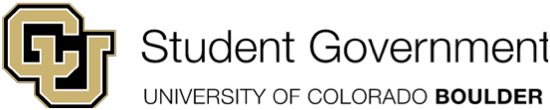 University of Colorado Student GovernmentLegislative CouncilSeptember 20, 2015 					                         	Sponsored by:	Bea Lacombe			Representative-at-Large			Bridger Ruyle			Director of SustainabilityAuthored by: 	Bea Lacombe			Representative-at-LargeA Bill to Appoint Sustainability Think Tank Co-Chair PositionBill HistoryA member of Legislative Council traditionally sits on the Sustainability Think Tank and is, according to Legislative Council bylaws, a co-chair with the Director of Sustainability (or an equivalent appointee by the Executives). Bill SummaryThis bill will allow for a suspension of Legislative Council bylaws to appoint a new co-chair to the Sustainability Think Tank in place of the Legislative Council member. The commission’s voting members shall select the new co-chair. This bill will take effect during for the Academic Year 2015-2016.Whereas, the Director of Sustainability and the Legislative Council member comprise the co-chair positions for the Sustainability Think Tank;Whereas, the Legislative Council member is willing to concede the co-chair position for the Academic Year 2015-2016;THEREFORE, BE IT ENACTED by the Legislative Council of the University of Colorado Boulder Student Government, THAT:Section 1: The Sustainability Think Tank will be allowed to vote on a new co-chair to sit alongside the Director of Sustainability.a. 	The vote shall be a unanimous agreement.Vote Count:09/24/15 				Passed on 1st Reading			Acclamation10/01/15				Passed on 2nd Reading			Acclamation_______________________                                                 ______________________Nicolas Trevino                                                                      John LurquinLegislative Council President                                  	        President of Student Affairs_______________________                                                 ______________________Boneth Ahaneku                                                                    Joseph SotoPresident of Internal Affairs                                                   President of External Affairs